Propositions de scénarios d’apprentissage à distance pour les options artistiques de transition – D3 (GT et TT)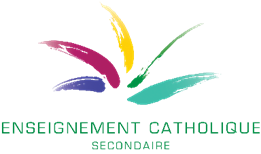 NB : il s’agit ici de bases et d’exemples de scénarios pédagogiques, nous invitons les enseignants qui les utiliseront à, seuls ou en équipes, en préciser les consignes et à choisir leurs outils en fonction des cours mobilisés, de leur environnement, de leurs élèves, et parmi les propositions exposées dans le guide FESeC (bientôt disponible).GT Education artistique (arts plastiques)Temps 1 - Synchrone - En visioconférence – Des consignesDéfinition du travail attenduCompétence(s) exercée(s) : C.3 – C.6 – C.13 – C.18 – C.27 – C.30 – C.35Tâche : Réaliser une image/un visuel en lien avec la thématique du « supermarché des images ».Objectifs d’apprentissage : S’approprier une thématique à travers une production plastique personnelle.Approfondir la réflexion sur la place de l’image dans la société. Exposer/communiquer cette réflexion.Communication des consignes et modalités pour la réalisation de la tâche et la communication des productionsAdaptation éventuelle des outils utilisés (outils et supports disponibles chez l’élève), dates d’échéance, mode de communication (photo, vidéo, publication dans un espace collaboratif, du tutoriel bientôt disponible).Communication des modalités pour l'évaluationL’enseignant précise et avertit de la façon dont il communiquera ses avis, sur quels critères portera l’évaluation (envoi d’une grille éventuelle), comment d’éventuels moments de mise en commun se passeront.Temps 2 - Asynchrone : réalisation individuelle de la tâche et accompagnement en ligneDéroulement en 2 étapes : Etape 1 : Asynchrone – choix d’une vidéo de référenceExplorer les documents relatifs à l’exposition « Supermarché des images » du musée du jeu de Paume à Paris :Nous habitons un monde de plus en plus saturé d’images. Leur nombre connaît une croissance tellement exponentielle – aujourd’hui plus de trois milliards d’images partagées chaque jour sur les réseaux sociaux – que l’espace de la visibilité semble être littéralement submergé.Travail de réflexion d’artistes et philosophes sur la place de l’image et de l’art aujourd’hui. http://www.jeudepaume.org/?page=article&idArt=3288 http://www.jeudepaume.org/pdf/DossierDocumentaire_Lesupermarchedesimages.pdf http://www.jeudepaume.org/?page=hub&hub=ressourceseducativesParmi les vidéos « un artiste, une œuvre », en choisir une, qui sera l’œuvre de référence.https://www.youtube.com/playlist?list=PLwokkb0P5PHvUHMjo8xghU-9pj-4-NjS9Communiquer ce choix à l’enseignant pour une date donnée, en remplissant un formulaire ( Google forms par exemple)Etape 2 : Asynchrone – réalisation concrète de la tâcheRéaliser une image en lien proche ou lointain / en miroir avec cette œuvre et concevoir un commentaire personnalisé pour la présenter. (Eventuellement utilisation d’outils/grilles d’analyse en histoire de l’art.)Temps de tutorat par le professeur.Communiquer l’image, le visuel produit accompagné d’un commentaire « un artiste, une œuvre » personnalisé, lié à l’image produite par l’élève.  (Première communication : directement à l’enseignant)Temps 3 – Synchrone ou asynchrone : Dispositif d'évaluation de la qualité des apprentissages / des réalisationsSur base de la production reçue, temps d’évaluation, soit retour en entretien individuel direct avec l’enseignant, soit réception de commentaires de l’enseignant (audio, vidéo, ou annotations de documents, voir tutoriel)Temps 4 - Synchrone : structuration des apprentissages – remédiation – consolidation – dépassementPour ce temps de structuration, il est intéressant d’essayer de transférer ce que les expositions permettent : la confrontation à un regard « public » sur sa production.Il est ici intéressant de prévoir un partage des productions au sein du groupe-classe (mur ou espace collaboratif), présentations et commentaires réciproques. Ce support collaboratif constituera le supermarché d’images de la classe.GT Arts d’expressionTemps 1 - Synchrone - En visioconférence – Des consignesDéfinition du travail attenduCompétences exercées : C.1 – C.6 – C.16 – C.17 – C.23TâcheInterpréter un court monologue. Objectifs d’apprentissageTravailler l’interprétation en individuel.Dégager les lignes de force d’un texte et les exprimer de façon personnelle.Argumenter à propos du choix du texte en en dégageant le sens.Finaliser une séquence expressive.Communication des consignes et modalités pour la réalisation de la tâche et la communication des productionsOutils à employer, dates d’échéance, mode de communication de la production attendueCommunication des modalités pour l'évaluationL’enseignant précise et avertit de la façon dont il communiquera ses avis, sur quels critères portera l’évaluation (envoi d’une grille éventuelle), comment d’éventuels moments de mise en commun se passeront.Temps 2 - Asynchrone : réalisation individuelle de la tâche et accompagnement en ligneDéroulement en deux étapesEtape 1 : Asynchrone – choix d’un texteChoisir un monologue parmi les références reprises sur le site suivant :https://www.dramaction.qc.ca/fr/textes-a-jouer-avec-vos-eleves/monologues-a-jouer-avec-des-eleves/Communiquer ce choix à l’enseignant pour une date donnée, en remplissant un formulaire ( Google forms par exemple)Etape 2 : Asynchrone – réalisation concrète de la tâcheIntégrer le texte - de mémoire - et en définir l’interprétation.Choisir un décor/ une présentation les plus adéquats possible dans son environnement (éléments de mise en scène de base).Temps de tutorat par le professeur  Réaliser la captation/ la prestation en intégrant un commentaire de présentation expliquant la raison et le sens du texte choisi. Communiquer le résultat :  capsule à transmettre à l’enseignant ou prise de rendez-vous pour une prestation par skype ou autre dispositif de communication vidéo (Flipgrid,…)Temps 3 – Synchrone ou asynchrone : Dispositif d'évaluation de la qualité des apprentissages / des réalisationsSur base de la production reçue, temps d’évaluation, soit retour en entretien individuel direct avec l’enseignant, soit réception de commentaires de l’enseignant (audio, vidéo, ou annotations de documents, voir tutoriel)Temps 4 - Synchrone : structuration des apprentissages – remédiation – consolidation – dépassementPour ce temps de structuration, il est intéressant d’essayer de transférer (en partie) ce qu’une représentation permet : la confrontation à un regard « public » sur sa production.Il est ici intéressant de prévoir un partage des productions au sein du groupe-classe (mur ou espace collaboratif), présentations et commentaires réciproques. Organiser une « salle de spectacle » virtuelle.TT ArtsTemps 1 - Synchrone - En visioconférence – Des consignesDéfinition du travail attenduCompétence(s) exercée(s) :C.3 – C.7 – C.8 – C. 13- C.17 – C.18 -C.19 -C.21 – C.23TâcheRéaliser une « machine », œuvre en mouvement et sonore à l’aide de matériaux de récupération.Objectifs d’apprentissageExercer  l’imagination à travers des associations, transformations…Passer de la conception à une réalisation concrèteUtiliser les matériaux disponibles et de récupération, exploiter les contraintes dans un processus créatif.Mettre des productions en espace et en son.Communication des consignes et modalités pour la réalisation de la tâche et la communication des productionsAdaptation éventuelle des outils utilisés (outils et supports disponibles chez l’élève), dates d’échéance, mode de communication (photo, vidéo, publication dans un espace collaboratif, tutoriel bientôt disponible).Communication des modalités pour l'évaluationL’enseignant précise et avertit de la façon dont il communiquera ses avis, sur quels critères portera l’évaluation (envoi d’une grille éventuelle), comment d’éventuels moments de mise en commun se passeront.Temps 2 - Asynchrone : réalisation individuelle de la tâche et accompagnement en ligneDéroulement en deux étapesEtape 1 : Asynchrone – avant-projetExplorer l’œuvre de Jean Tinguely  (Eventuellement : approche du Nouveau Réalisme en Histoire de l’art) :Musée Tinguely à Bâle :  https://www.tinguely.ch/fr/tinguely.htmlŒuvre de Tinguely et le nouveau réalisme : https://www.tinguely.ch/fr/information/links.htmlPages expositions : Collection / Archives / Amuse-bouche et Meta-Tinguely à visiter… https://www.tinguely.ch/fr/expositions.html  Page dédiée à l’œuvre de Jean Tinguely : https://www.tinguely.ch/fr/landing-page/tinguely.htmRéaliser un avant-projet de machine (croquis, esquisses préparatoires …), à vocation plus ou moins abstraite et effet sonore en utilisant des éléments du quotidien et de récupération. (Eventuellement : laisser le choix d’un effet sonore produit par la structure elle-même ou ajouté lors de la réalisation de la capture).Communiquer cet avant-projet à l’enseignant pour une date donnée (scan et envoi par mail ou autre)Etape 2 : Asynchrone – réalisation concrète de la tâcheRéalisation concrète de la machine.Filmer la réalisation (avec audio).Communiquer le résultat à l’enseignant.Temps 3 – Synchrone ou asynchrone : Dispositif d'évaluation de la qualité des apprentissages / des réalisationsSur base de la production reçue, temps d’évaluation, soit retour en entretien individuel direct avec l’enseignant, soit réception de commentaires de l’enseignant (audio, vidéo, ou annotations de documents, tutoriel bientôt disponible).Temps 4 - Synchrone : structuration des apprentissages – remédiation – consolidation – dépassementPour ce temps de structuration, il est intéressant d’essayer de transférer (en partie) ce qu’une exposition permet : la confrontation à un regard « public » sur sa production.Il est ici intéressant de prévoir un partage des productions au sein du groupe-classe (mur ou espace collaboratif), présentations et commentaires réciproques. Organiser une galerie virtuelle.TT Arts graphiquesTemps 1 - Synchrone - En visioconférence – Des consignesDéfinition du travail attenduCompétence(s) exercée(s) : C.1 – C.14 – C.15 – C.19 - C.23 – C.24 -C.26TâcheCréation d’une production typographique à partir du principe de la grille de Wim Crouwel.Objectifs d’apprentissageExercer la production typographique : accents sur la lisibilité et l’originalitéS’approprier une technique spécifique.Communication des consignes et modalités pour la réalisation des tâches et la communication des productionsAdaptation éventuelle des outils utilisés (outils et supports disponibles chez l’élève), dates d’échéance, mode de communication (photo, vidéo, publication dans un espace collaboratif, voir tutoriel).Communication des modalités pour l'évaluationL’enseignant précise et avertit de la façon dont il communiquera ses avis, sur quels critères portera l’évaluation (envoi d’une grille éventuelle), comment d’éventuels moments de mise en commun se passeront.Temps 2 - Asynchrone : réalisation individuelle de la tâche et accompagnement en ligneDéroulementRéférence : Wim Crouwels (1928-2019)Vidéo:  https://www.stedelijk.nl/en/exhibitions/wim-crouwel Wim Crouwel, modernist in Stedelijk Museum Amsterdam https://www.youtube.com/watch?v=DAsk8Q_dFj8  https://www.youtube.com/watch?v=-hs_BlokSWE  > Wim Crouwel, modernist in Stedelijk Museum AmsterdamLe Stedelijk rend hommage à l’emblématique designer néerlandais Wim Crouwel (1928-2019) une exposition qui présente une sélection de son œuvre typographique. Wim Crouwel (1928-2019), co-fondateur de la première agence de design multidisciplinaire aux Pays-Bas, Total Design en 1963, a créé des projets pour de nombreuses organisations et instituts, notamment le Van Abbemuseum, le Stedelijk Museum, la conception de polices telles que le New Alphabet 1967, des logos d’entreprise, etcSur un thème/libellé choisi ou donné par l’enseignant, conception d’une affiche/ logo ou autre communication graphique en utilisant le principe de la grille utilisé par Wim Crouwel.Réalisation sur un support au choix ou fixé par l’enseignant : numérique ou manuel… Colorisation, vectorisation éventuelle.Temps de tutorat individuel avec  l’enseignantTemps 3 – Synchrone ou asynchrone : Dispositif d'évaluation de la qualité des apprentissages / des réalisationsSur base de la production reçue, temps d’évaluation, soit retour en entretien individuel direct avec l’enseignant, soit réception de commentaires de l’enseignant (audio, vidéo, ou annotations de documents)Temps 4 - Synchrone : structuration des apprentissages – remédiation – consolidation – dépassementPour ce temps de structuration, il est intéressant d’essayer de transférer (en partie) ce qu’une exposition permet : la confrontation à un regard « public » sur sa production.Il est ici intéressant de prévoir un partage des productions au sein du groupe-classe (mur ou espace collaboratif), présentations et commentaires réciproques. Organiser une galerie virtuelle.TT AudiovisuelTemps 1 - Synchrone - En visioconférence – Des consignesDéfinition du travail attenduCompétence du programme : C.2 – C.3 – C6 – C.7 – C.17 – C.20 – C.34 -C.38TâcheRéalisation d’un podcast sonore Objectifs d’apprentissageRendre une atmosphère ou traiter d’un sujet à travers ses expressions sonores.Scénariser et finaliser sa production.Communication des consignes et modalités pour la réalisation des tâches et la communication des productionsAdaptation éventuelle des outils utilisés (outils et supports disponibles chez l’élève), dates d’échéance, mode de communication (photo, vidéo, publication dans un espace collaboratif, voir page…du tutoriel)Communication des modalités pour l'évaluationL’enseignant précise et avertit de la façon dont il communiquera ses avis, sur quels critères portera l’évaluation (envoi d’une grille éventuelle), comment d’éventuels moments de mise en commun se passeront.Temps 2 - Asynchrone : réalisation individuelle de la tâche et accompagnement en ligneDéroulement en deux étapesEtape 1 : Asynchrone – choix d’un sujet/thèmeExplorer le site suivant :https://www.maison-des-mineraux.org/_forge.territoires-sonores.net/index.php/Territoires_Sonores:AccueilChoix d’un thème lié à l’environnement quotidien ou choix parmi des suggestions de thématiques fournies par l’enseignant, choix à communiquer pour une date donnée (via Google forms ou autre)Etape 2 : Asynchrone – réalisation concrète de la tâcheRéalisation d’une « balade sonore ». Pour les outils de réalisation : voir sur le site susmentionné le guide de la baladocréation. Logiciel Audacity ou autreTemps de tutorat individuel avec l’enseignant.Communication de la production à l’enseignant pour une date donnéeTemps 3 – Synchrone ou asynchrone : Dispositif d'évaluation de la qualité des apprentissages / des réalisationsSur base de la production reçue, temps d’évaluation, soit retour en entretien individuel direct avec l’enseignant, soit réception de commentaires de l’enseignant (audio, vidéo, ou annotations de documents)Temps 4 - Synchrone : structuration des apprentissages – remédiation – consolidation – dépassementPour ce temps de structuration, il est intéressant d’essayer de transférer (en partie)  la confrontation à un regard « public » sur sa production.Il est ici intéressant de prévoir un partage des productions au sein du groupe-classe ( espace collaboratif), présentations et commentaires réciproques. Organiser le recueil des podcasts.Pour toute question ou aide concernant ces séquences : emmanuelle.detry@segec.bebernard.louis@segec.be